DRAMMEN KOMMUNE
Henvisning til Fysio- og ergoterapitjenesten for barn og unge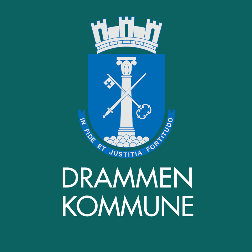 Barnet er i kontakt med følgende instanser:Aktuell henvisningsgrunn/problemstilling/diagnose:Barnets navn:Barnets navn:Født:Født:           Gutt                  JenteBehov for tolk?              Ja                  NeiBehov for tolk?              Ja                  NeiSpråk:Navn foresatt:Navn foresatt:Telefon:Telefon:Adresse:Adresse:E-post:E-post:Fastlege:Fastlege:Telefon:Helsestasjon:Kontaktperson:Telefon:Barnehage/skole:Kontaktperson:Telefon:Kontaktperson:Telefon:  PPT (Pedagogisk-psykologisk tjeneste)  Habiliteringssenteret   BUPA (Barne- og ungdomspsykiatrisk avd.)  Andre sykehusavdelinger  Annen fysioterapeut  Andre aktuelleHenvist av:       Foresatt(e)      Andre: (navn, stilling, arbeidssted)Telefon:      Dersom foresatt(e) ikke selv henviser, må det krysses av for at foresatt(e) er informert om henvisningsgrunn og at henvisning sendesE-post: Dato: Underskrift (henviser):